Advanced SWAT (50 hours)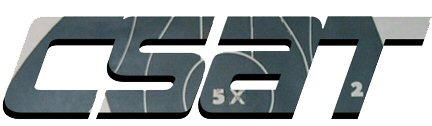 CSAT is proud to host a 50 Hour ADVANCED SWAT Class.  The intent is to provide a tough and comprehensive tactical training week with no harassment.  Teams will eat, live and train with their team for the duration of the class.  Students will be treated as professionals and will be required to act accordingly.  This class will prepare the SWAT officer to perform advanced skills in their tactical unit. Major topics to be covered:•	Safety•	Rifle Marksmanship•	Pistol Marksmanship•	Single and Two Person Corner Clears•	Window Ports•	Exterior Movement•	CQB•	Hallways•	Hostage Rescue-Multiple Breach Points•	Assault Planning•	Multi-Team Integration•	Medical•	Live Fire Tactical Scenarios•	How to TrainAMMUNITION REQUIREMENTS  500 Ball Pistol/500 Ball RiflePHYSICAL REQUIREMENTSStudents should be in adequate physical condition to train in tactical gear for 8 hours at a time.EQUIPMENT NEEDEDAll Tactical gear, includes a helmet, vest, flashlight, eyes, ears.  Rifle and Pistol, pistol belt.  The rifle should have a sling.  Bring water and inclement weather gear. If possible, have shoulder weapons (rifles) zeroed to 100 yards.BARRACKS/MEALSBARRACKS AVAILABLEStudents will eat locally, or they can buy food and eat in the barracks. Three refrigerators and two microwaves are available.REPORTINGStudents can report on Sunday, Day 0. The classroom session starts at 0800 am on Monday.REGISTRATION/PAYMENT: No refunds 30 days prior to the course start.